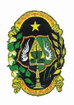 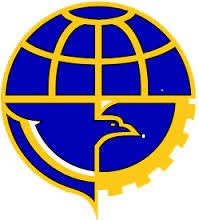        PEMERINTAH KOTA YOGYAKARTADINAS PERHUBUNGAN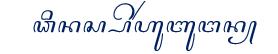 Jl. Imogiri Timur No. 1 Yogyakarta Kode Pos: 55163  Telp. (0274) 410002, 515865, 562682 Fax. (0274) 561787 EMAIL: perhubungan@jogjakota.go.id HOTLINE SMS: 08122780001HOTLINE EMAIL:upik@jogjakota.go.id WEBSITE: www.jogjakota.go.id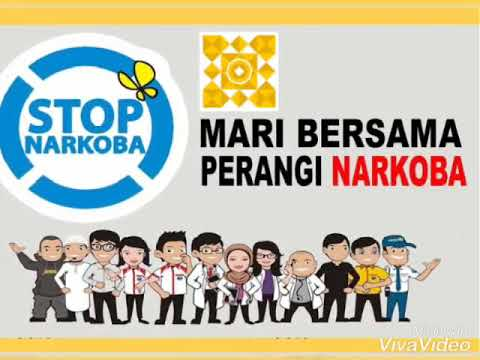 